Volume FormulasVolume FormulasFormulaShapeRectangular Prism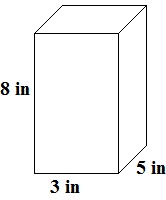 Triangular Prism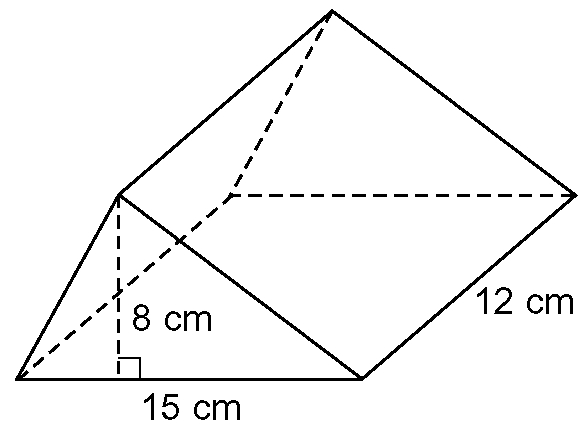 Cylinder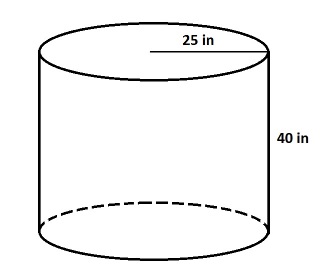 Cone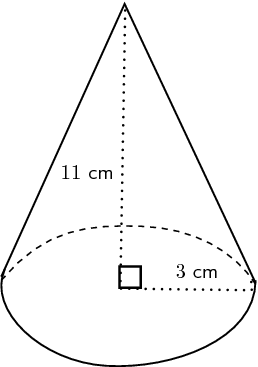 Sphere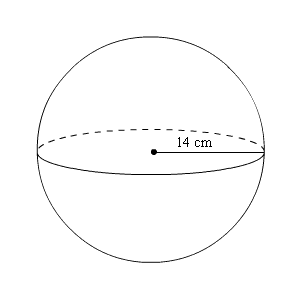 FormulaShapeRectangular PrismTriangular PrismCylinderConeSphereFormulaShapeRectangular PrismTriangular PrismCylinderConeSphere